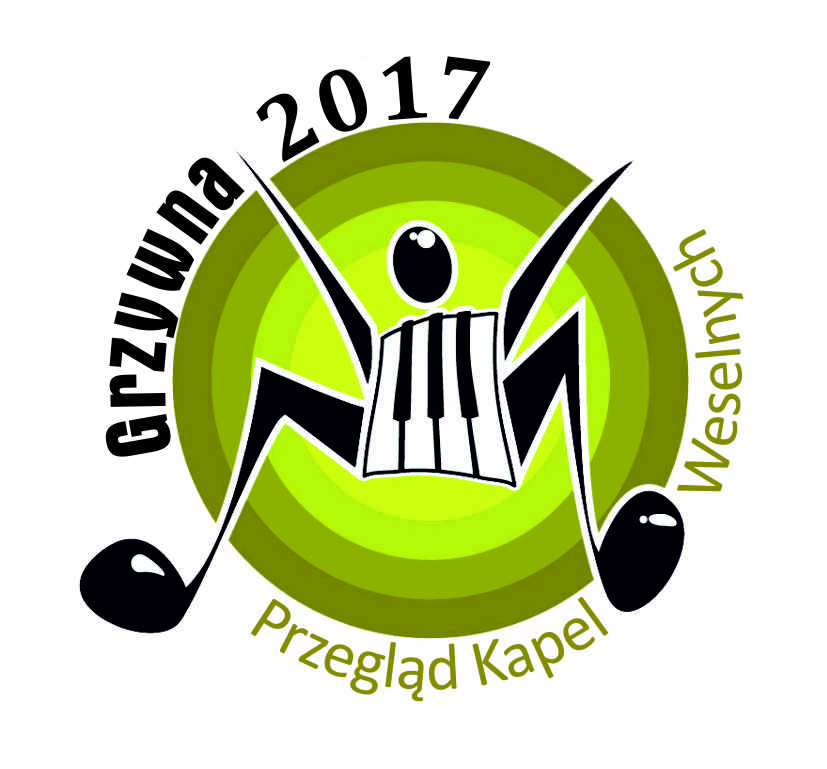 REGULAMIN IV PRZEGLĄDU ZESPOŁÓW I KAPEL WESELNYCHGmina Chełmża - GRZYWNA 2017                                      ORGANIZATOR:                                   Wójt Gminy ChełmżaRadni Gminy Chełmża: Mirosław Trzpil i Grzegorz Garwoliński               Centrum Inicjatyw Kulturalnych Gminy Chełmża CELE PRZEGLĄDUa/ promocja  zespołów o charakterze weselnym, dancingowym i biesiadnym,b/ podnoszenie poziomu wykonawczego i konfrontacja dorobku artystycznego uczestników,c/ prezentacja dorobku artystycznego zespołów,d/ wymiana doświadczeń wśród wykonawców,e/ kultywowanie dawnych zwyczajów i  tradycji weselnych.UCZESTNICY PRZEGLĄDUUczestnicy Przeglądu  muszą mieć ukończone 16 lat. Osoby, które nie ukończyły 18-tego roku życia muszą okazać pisemną zgodę rodziców lub opiekunów prawnych na uczestnictwo w Przeglądzie.WARUNKI  PRZEGLĄDU1. Przegląd ma charakter imprezy plenerowej i odbędzie się na  terenie rekreacyjnym przy kompleksie „ORLIK” w m. Grzywna, Gm. Chełmża w dniu 20 maja 2017 r. Rozpoczęcie przeglądu godz. 17002. Kolejność prezentacji ustalona zostanie w wyniku losowania zgłoszonych do przeglądu zespołów przeprowadzonego w dniu imprezy.3. W przeglądzie mogą uczestniczyć zespoły i kapele weselne, które wykonują muzykę  weselną,                                                                                                                                                                                                             biesiadną, dancingowa w szerokim tego słowa znaczeniu, muzykę dawniej i współcześnie tworzoną.4.  Warunkiem udziału w przeglądzie jest dostarczenie na adres  Organizatora – Centrum Inicjatyw Kulturalnych Gminy Chełmża  lub drogą e-mailową na adres: cik@gminachelmza.pl   wypełnionej Karty Zgłoszenia  stanowiącej załącznik do niniejszego regulaminu do dnia 30 kwietnia 2017 r. 6. Przesłanie karty zgłoszeniowej jest równoznaczne z wyrażeniem zgody na przetwarzanie zawartych w niej danych osobowych na potrzeby Przeglądu oraz nieodpłatne utrwalanie, publikowanie i rozpowszechnianie przez Organizatora Przeglądu wizerunku uczestników, ich imion, nazwisk, nazw zespołów oraz materiału muzycznego ( utworów) w celach dokumentacyjnych i promocyjnych Przeglądu.7. Do wzięcia udziału w przeglądzie zostanie zakwalifikowanych 5   kapel  przyjętych według 
     kolejności dokonanych zgłoszeń.8.  Czas prezentacji zespołu na scenie  maksymalnie wynosi  30 minut (w tym przygotowanie techniczne zespołu: instalacja i próba techniczna). 9. Organizator  nie pokrywają uczestnikom kosztów dojazdu na miejsce przeglądu. 10. Uczestnicy przeglądu zobowiązani są stawić się w miejscu przeglądu do godz. 16:30.11. Podsumowanie  przeglądu oraz ogłoszenie wyników i wręczenie nagród nastąpi po wystąpieniu wszystkich zgłoszonych zespołów i po ocenie Komisji   Konkursowej .12. Koncert zwycięzcy przeglądu – zabawa z publicznością potrwa  2 godziny.13. Organizator zapewnia nagłośnienie i oświetlenie podstawowe sceny. OCENA1. Oceny uczestników przeglądu dokona trzyosobowa Komisja Konkursowa powołana przez Organizatora.2. Przy wyłanianiu zwycięzcy  podczas Przeglądu w dniu 20 maja 2017 r. Komisja Konkursowa bierze pod uwagę następujące kryteria :a/ zaprezentowany repertuarb/ opracowanie muzyczne i koncepcja wykonaniac/ poziom warsztatud/ ogólny wyraz artystyczny zespołue/ kontakt uczestników z  publicznością.3. Każde z kryteriów będzie oceniane w skali od 1 do 5 pkt.  O zwycięstwie w Przeglądzie zdecyduje największa liczba zdobytych punktów. W przypadku równej ilości punktów o wygranej będzie decydować najpierw kryterium kontaktu uczestników z publicznością, następnie ogólny wyraz artystyczny zespołu ( wizerunek).4. Komisja Konkursowa w oparciu o powyższe kryteria wyłoni Laureata do Nagrody Głównej Przeglądu.5. Organizator  nie przewiduje  procedur odwoławczych.NAGRODYOrganizatorzy  fundują w Przeglądzie następujące  nagrody:a/ NAGRODA GŁÓWNALaureata do Nagrody Głównej wyłoni Komisja Konkursowa powołana przez Organizatora.Zwycięzca otrzyma pamiątkowy puchar Wójta Gminy Chełmża, nagrodę pieniężną w wysokości  1. 000,00 zł oraz nagrodę rzeczową.       c/ NAGRODY DLA POZOSTAŁYCH UCZESTNIKÓW Uczestnicy przeglądu poza głównym laureatem otrzymają  nagrody pocieszenia w wysokości 200,00 zł.UWAGIOrganizator zastrzega sobie prawo ostatecznej interpretacji regulaminu i podziału nagród. Informacje dotyczące imprezy można uzyskać w Centrum Inicjatyw Kulturalnych Gminy Chełmża, Brąchnówko 18, 87-140 Chełmża, tel. 56 637 71 29; 691 774 376; e-mail: cik@gminachelmza.pl Przesłanie karty zgłoszeniowej jest równoznaczne z akceptacją niniejszego regulaminu. IV Przegląd Zespołów i Kapel Weselnychw GrzywnieKARTA ZGŁOSZENIA 20.05.2017r.NAZWA ZESPOŁU ...........................................................................................................................Adres/kontakt………………………………………………………………………………………………………..SKŁAD ZESPOŁU - Członkowie/Imię i nazwisko, funkcja/…………………………………………………………………………………………………………………………………………………………………………………………………………………………………………………………………………………………………………………………………………………………………………………….…………………………………………………………………………………………….Nr. Tel. kierownika zespołu …………………….MIEJSCOWOŚĆ ………………………………………………………...POTRZEBY TECHNICZNE ZESPOŁU……………………………………………………………………………………………………….……………………………………………………………………………………………………….KRÓTKA CHARAKTERYSTYKA ZESPOŁU (rok założenia, wykorzystywane instrumenty itp.)………………………………………………………………………………………………………………………………………………………………………………………………………………………………………………………………………………………………………………………………………………………………………………………………………………………………Oświadczam, że zapoznałem się z niniejszym regulaminem i w imieniu zespołu akceptuję jego warunki. Jednocześnie dołączam dowód wpłaty wpisowego.    …………………………                                                                                                                                     Kierownik ZespołuWypełnioną kartę zgłoszenia należy dostarczyć w nieprzekraczalnym terminie  do 20-04-2017 r., na adres : Centrum Inicjatyw Kulturalnych Gminy Chełmża, Brąchnówko 18, 87-140 Chełmża  lub przesłać  na e-mail: cik@gminachelmza.pl 